Конспект организованной образовательной деятельностидля детей 6 – 7 летТема: «Конструктор «Знаток»: Источник света. Знакомство с лампой.Практическая работа по схемам № 1, 2»(«Лампа», «Лампа, включаемая магнитом»)Автор:Пантюхова Анна Сергеевна,старший воспитательМБДОУ детский сад №147 «Голубые дорожки» г. Брянска         Цель: Учить читать схемы электронного конструктора «Знаток», отбирать необходимые элементы для сборки схем (№1 и №2).Программные задачи:Образовательные:         Продолжать знакомить детей с деталями конструктора «Знаток», с условными обозначениями, цифровыми кодами на схеме, основными компонентами. (монтажная плата, провод, клемма, кнопка, слой 1, слой 2, схема, геркон), с правилами безопасности.Отрабатывать навыки пользования условными обозначениями, продолжать учитьприменять их при сборке электрических схем (схемы №1, 2), используя соответствующие детали.Уточнить знания детей о магните, его свойствах.Сформировать представление о том, как под воздействием магнита и егонепосредственной близости к геркону можно управлять лампой.Развивающие:Развивать слуховое внимание, зрительное восприятие, мышление, моторику, координацию речи и движения, воображение.Обогащать словарный запас детей: магнит, геркон, лампа, провода, клеммы.Вызвать у детей активный интерес к опытно-экспериментальной деятельности.Воспитательные:Воспитывать интерес к познанию окружающего мира.Воспитывать навык работы в паре.Воспитывать аккуратность, бережливость, самостоятельность в работе, в том числе при организации рабочего места.Методы и приемы:Словесный Наглядный Практический Игровой Понятия, словарная работа: Монтажная плата, провода, клеммы, схема, герконМатериал: у детей – конструкторы «Знаток. 180 схем», простые карандаши, карточки с условными обозначения (у воспитателя – такие же, но большие по размеру), схемы №1 и 2 у каждого ребенка (у педагога – такие же, но большие), магниты.Ход ООД.1. Вступительная часть (приветствие, оргмомент).    -  Ребята, сегодня я снова приглашаю всех вас в Путешествие в Страну Электричества. Но для начала давайте вспомнила правила работы и правила безопасности с конструктором «Знаток».Правила безопасности1) Нельзя прикреплять             детали к монтажной плате по диагонали (только горизонтально или вертикально)2) Электрическую цепь собирать согласно схеме!3) Работать нужно только сухими руками.4) При сборке соблюдать полярность (+ источника тока соединять с + элемента, - соединять с -)5) Не подсоединять светодиоды напрямую к батарейке.6) Не оставлять собранную работающую цепь включённой без присмотра.7) Не использовать сломанные детали, элементы с разрушенной изоляцией.8) После работы возвращать все детали на свои места.2. Основная часть.Воспитатель: Ребята, сегодня путь в страну Электричества откроют нам вот такие ребусы (они называются схемы). Прочитав их, мы получим возможность поучаствовать в одном интересном опыте, и узнаем много нового и интересного. (Воспитатель предлагает детям перевернуть лежащие карточки с изображёнными условными обозначениями: провод с 2-мя, 3-мя, 5-ю соединительными клеммами, батарея, выключатель, лампа). Беседа с детьми:Воспитатель: Что это?Ребенок: Провод с 3 клеммами.Воспитатель: Правильно!Воспитатель: Что это?Ребенок: Лампа.Воспитатель: Правильно!Воспитатель: Что это?И т.д.- Ребята, а на что будем крепить все элементы? Верно, на монтажную плату.- А сейчас переверните схему №1, будем читать её с вами вместе.(У педагога на доске увеличенная копия схемы №1, у детей такие же – маленькие).    - Возьмите монтажную плату. Найдите обозначение слоя №1 на бумаге (тот слой, который ляжет первым на монтажную плату). Это цифра 1 в круге.        - В слой 1 установите блоки 3, 15, 18, 19:         3 – это провод с 3-мя клеммами (воспитатель вывешивает на доске изолированное обозначение)       15 – выключатель (воспитатель вывешивает обозначение)       18 – лампа (воспитатель вывешивает обозначение)       19 – батарея (воспитатель вывешивает на доске изолированное обозначение)Теперь в слой 2 установите провода с 2-мя соединительными клеммами. Как я поняла по схеме, что нужны именно провода с 2-мя клеммами? (по условному обозначению).     Когда закончите сборку, замкните выключатель – лампа загорится. Воспитатель выполняет вместе с детьми, проверяет у каждого ребенка.- Ребята, есть ещё один элемент – это геркон (магнитоуправляемый контакт). Он обозначается вот так (воспитатель показывает на доске условное обозначение геркона).      Сейчас попробуйте самостоятельно найти выключатель. Какой цифрой на схеме он обозначен? 15 в квадрате.      Геркон обозначается цифрой 13 в квадрате.      Нарисуйте на схеме вместо выключателя геркон (как это сделала я чуть ранее).(Дети рисуют на схеме).А теперь меняем выключатель на геркон.(выполнили, воспитатель проверяет у всех).       - Ребята, если рядом с герконом поместить магнит, то лампа загорится. Что раньше управляло лампой? (выключатель). А теперь? (магнит). Если магнит убрать, лампа погаснет (пробуем).       (Дети самостоятельно собирают схему, опираясь на схему на доске. Дети, быстро справившиеся с заданием, помогают товарищам).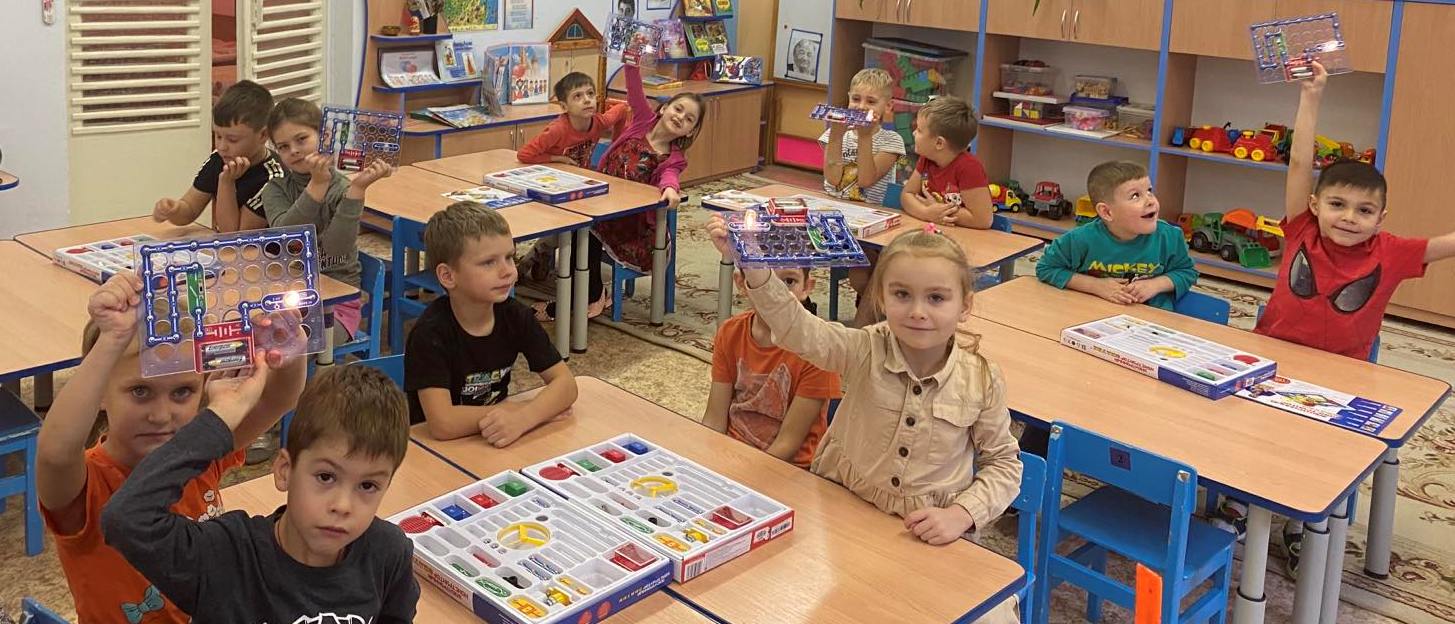 3.РефлексияВоспитатель: - Ребята, что мы сегодня нового узнали?Дети: мы увидели, как под воздействием магнита и его непосредственной близости к геркону можно управлять лампой.- Какие детали нам понадобились?Дети: Использовали такие детали: геркон, лампа, магнит, монтажная плата, провода.- Давайте поиграем в игру «Доскажи». Я буду говорить начало предложения, а вы – продолжать.Сегодня я узнал...Было интересно...Я выполнял задания...Теперь я могу...Меня удивило...Дети: (отвечают)… Воспитатель: - Молодцы, ребята, сегодня вы были настоящими экспериментаторами, исследователями.Наводите порядок на своих рабочих местах.